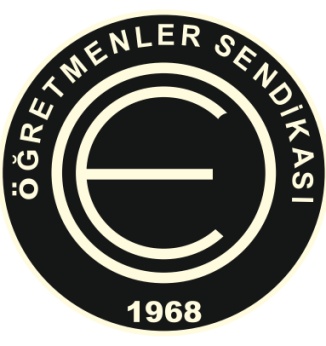 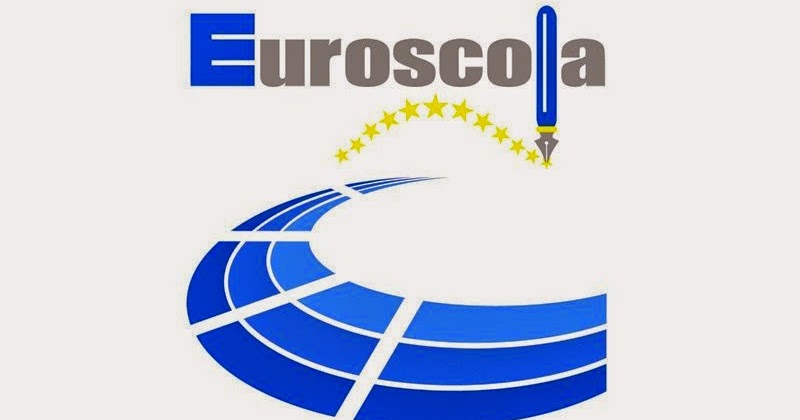 K.T.O.E.Ö.S.Kıbrıs Türk Orta Eğitim Öğretmenler Sendikası2022 – 2023 Eğitim Öğretim Yılı Avrupa Parlamentosu Euroscola Programı Öğrenci Başvuru FormuÖğrenciye Ait BilgilerVelilere Ait Bilgiler Anne BabaBaşvuru esnasında dikkat edilmesi gereken hususlar: 2005-2006 doğumlu olunması gerekmektedir.Başvurular AB Kimlik veya Pasaport Fotokopisiyle yapılmalıdır.Eksik belge ve son başvuru tarihi olan 2 Aralık 2022, mesai bitimi (16:15) sonrası yapılacak başvurular kabul edilmeyecektir. Başvurular elden sendikamız sekreterliğine yapılmalıdır.İsimSoy isimDoğum tarihiOkul AB Kimlik veya Pasaport No Cep Tele-posta: ………………………………………………………@......................................................………………………………………………………@......................................................………………………………………………………@......................................................………………………………………………………@......................................................………………………………………………………@......................................................İsimSoy isimCep TelİsimSoy isimCep Tel